15/9/2023 Khoa Giáo dục Tiểu học - Đại học Sư Phạm Đà Nẵng gặp gỡ và giao lưu với Trường Đại học Quốc tế Kansai, Nhật Bản về chương trình "Giáo dục giảm thiểu rủi ro trong thiên tai dành cho bậc tiểu học".Sau đây là một số hình ảnh buổi giao lưu: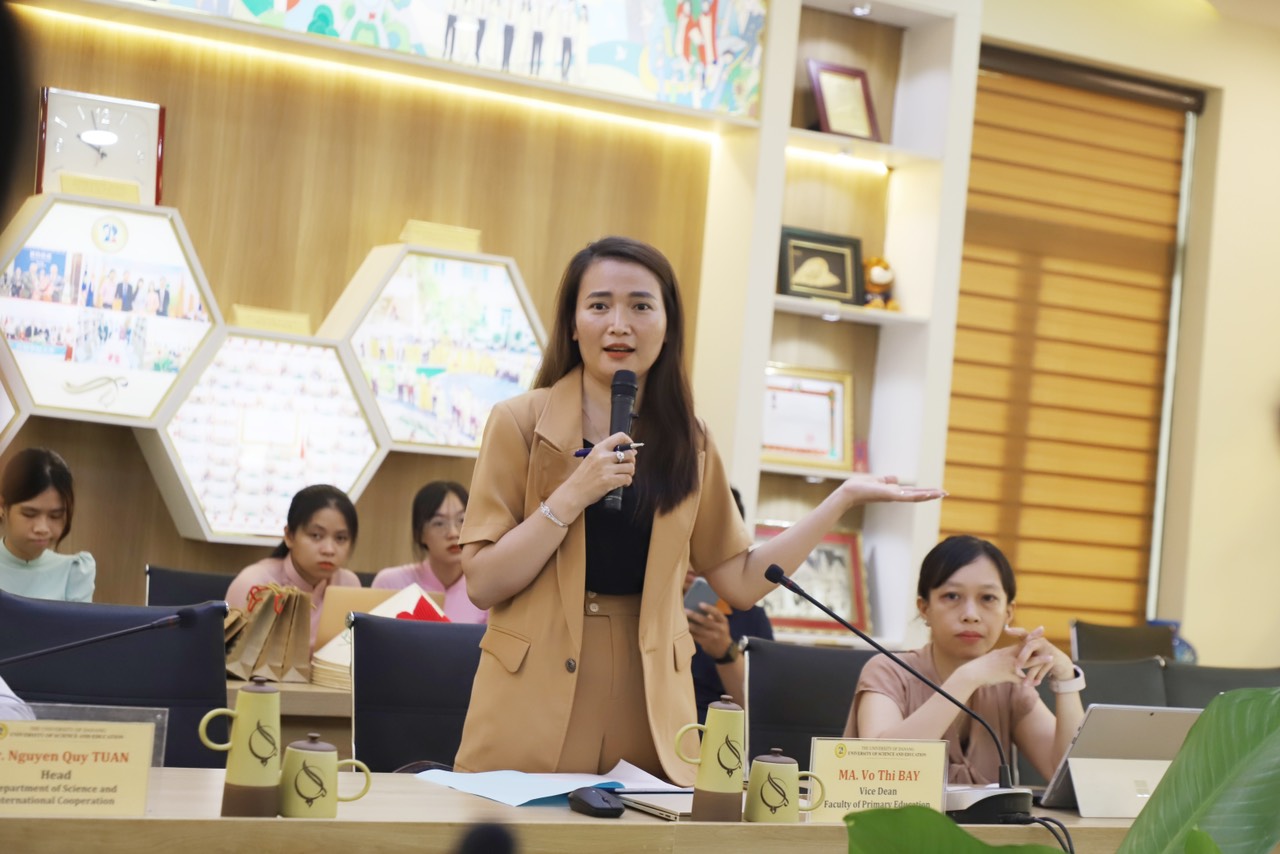 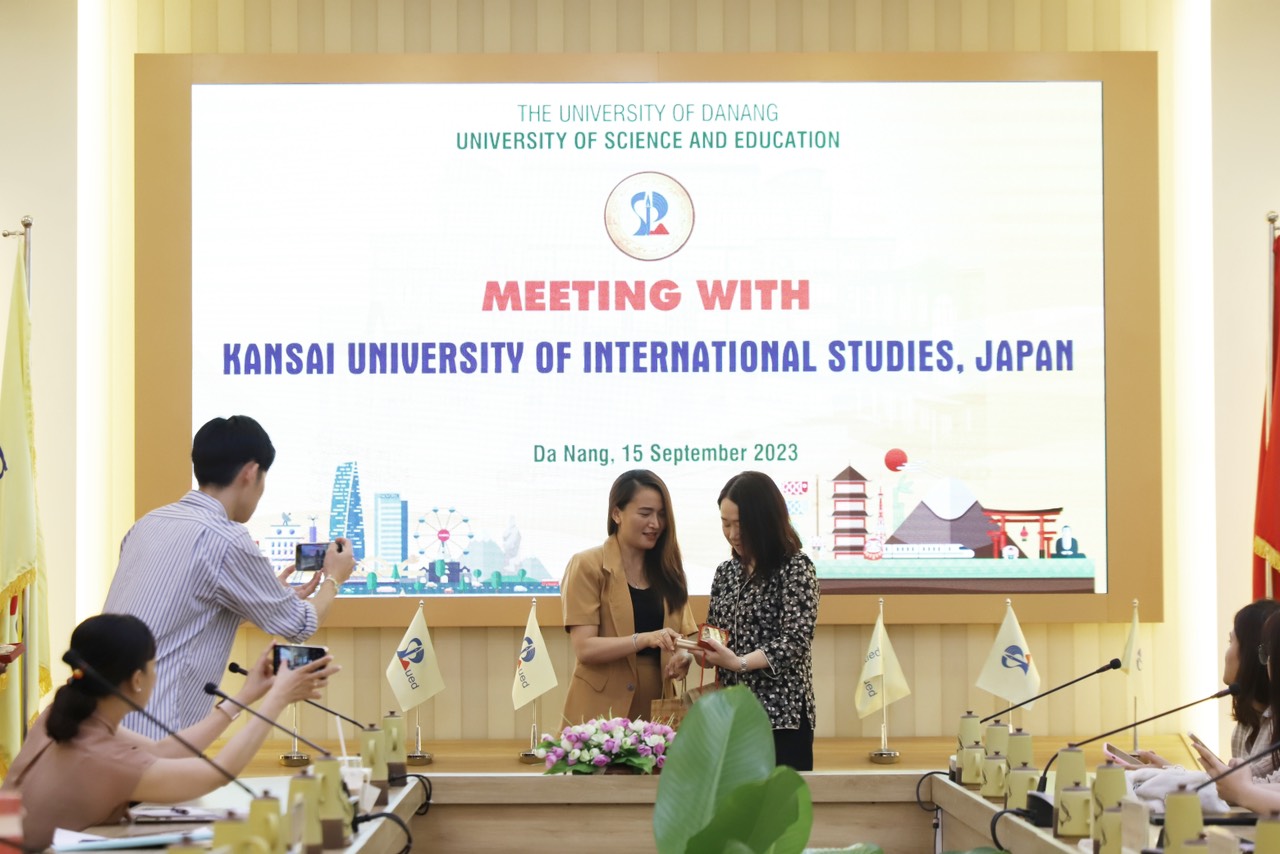 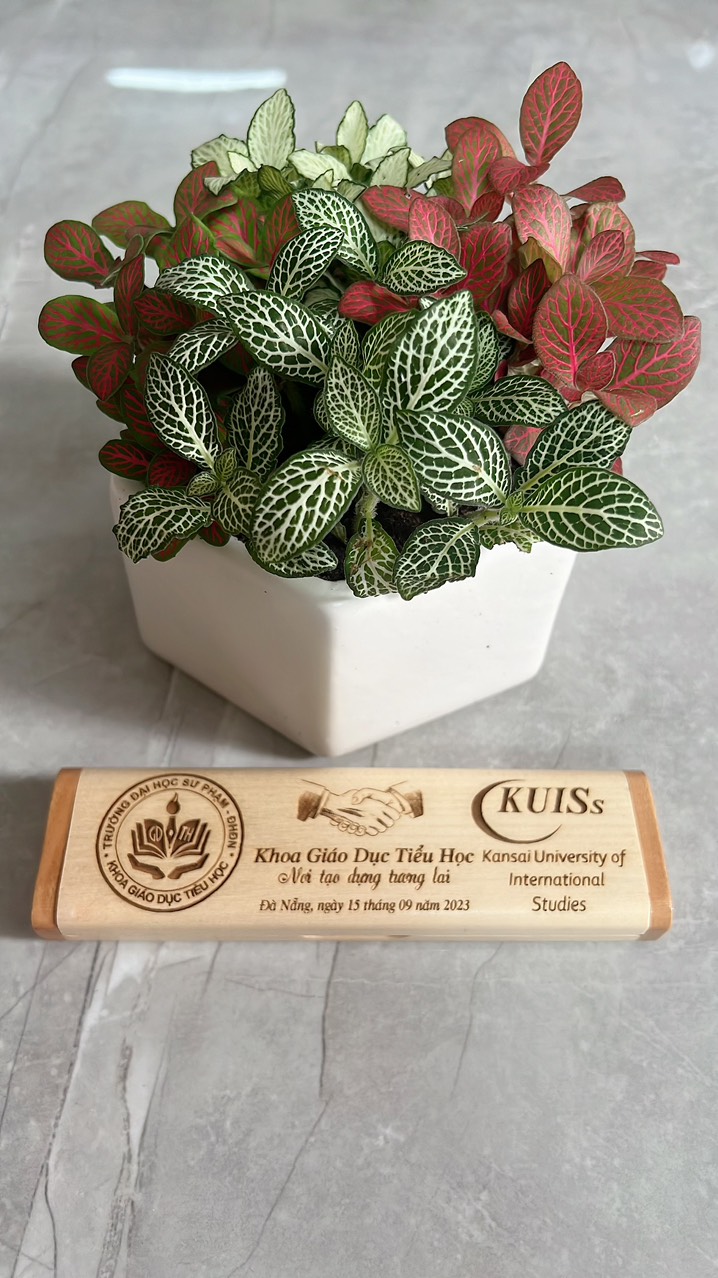 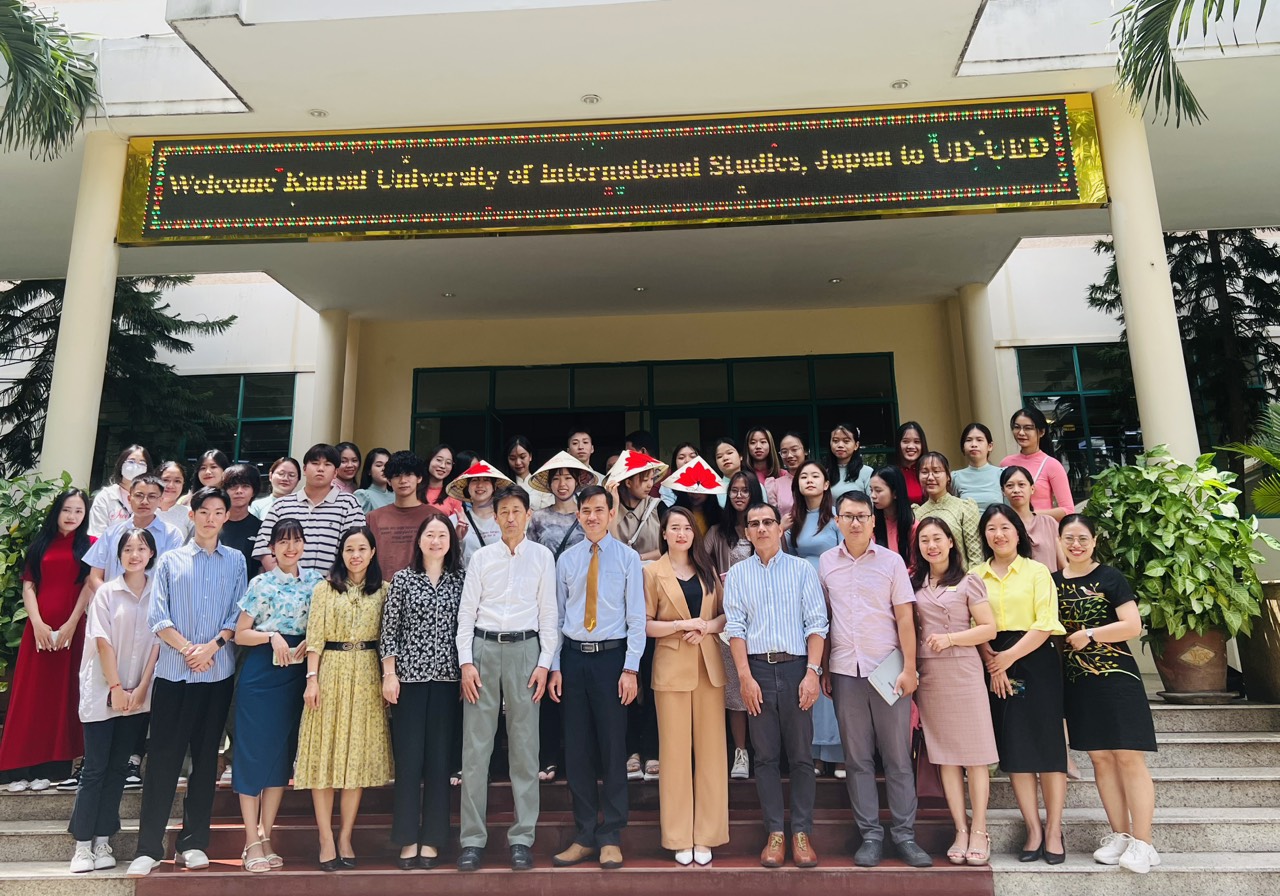 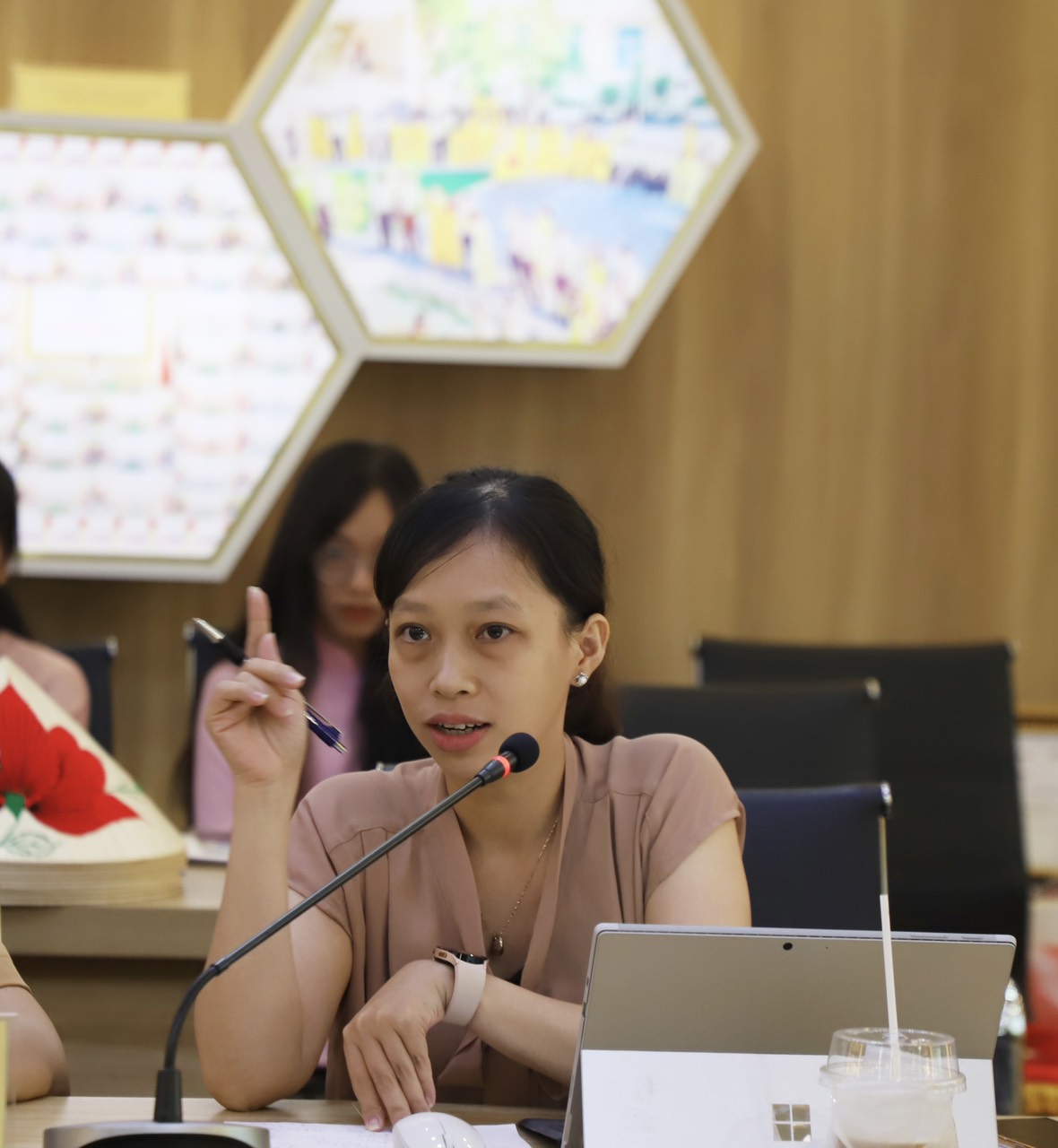 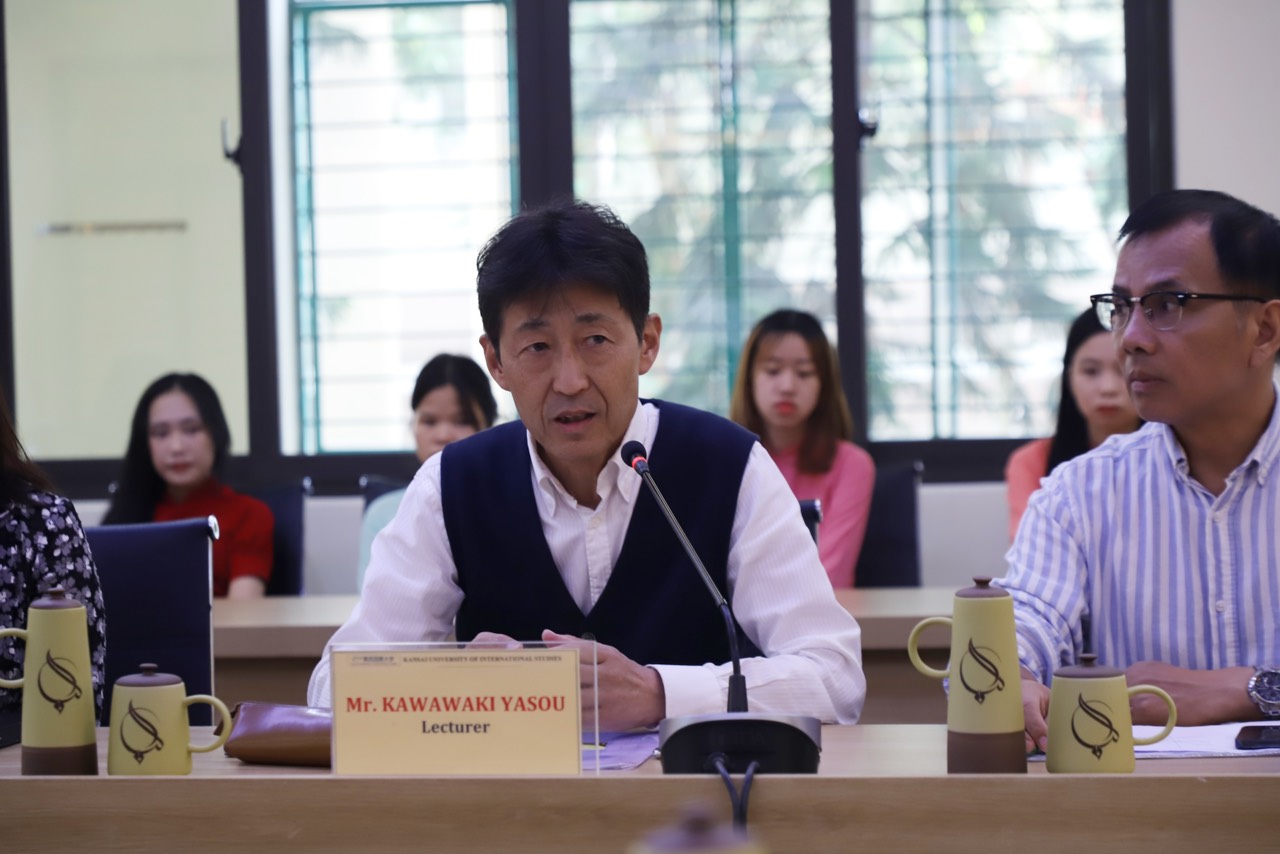 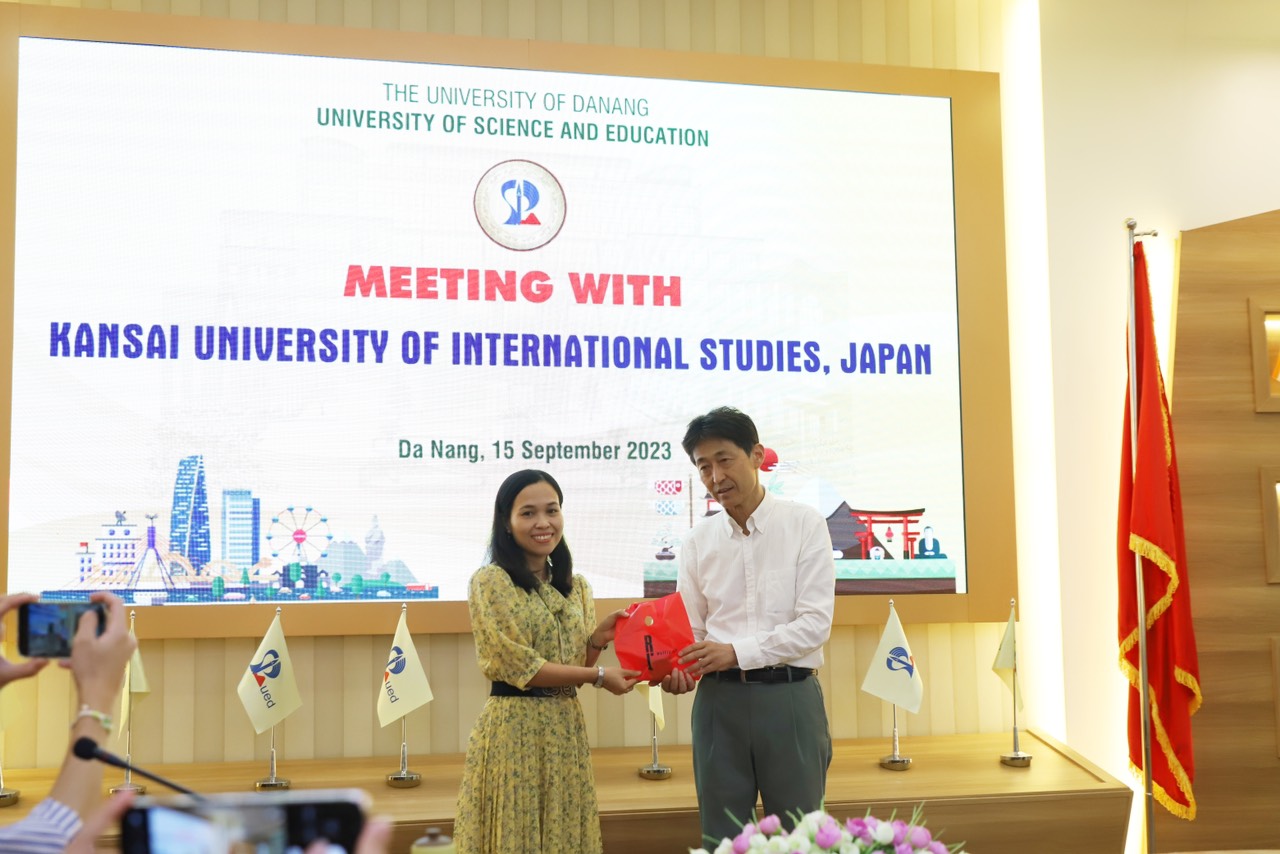 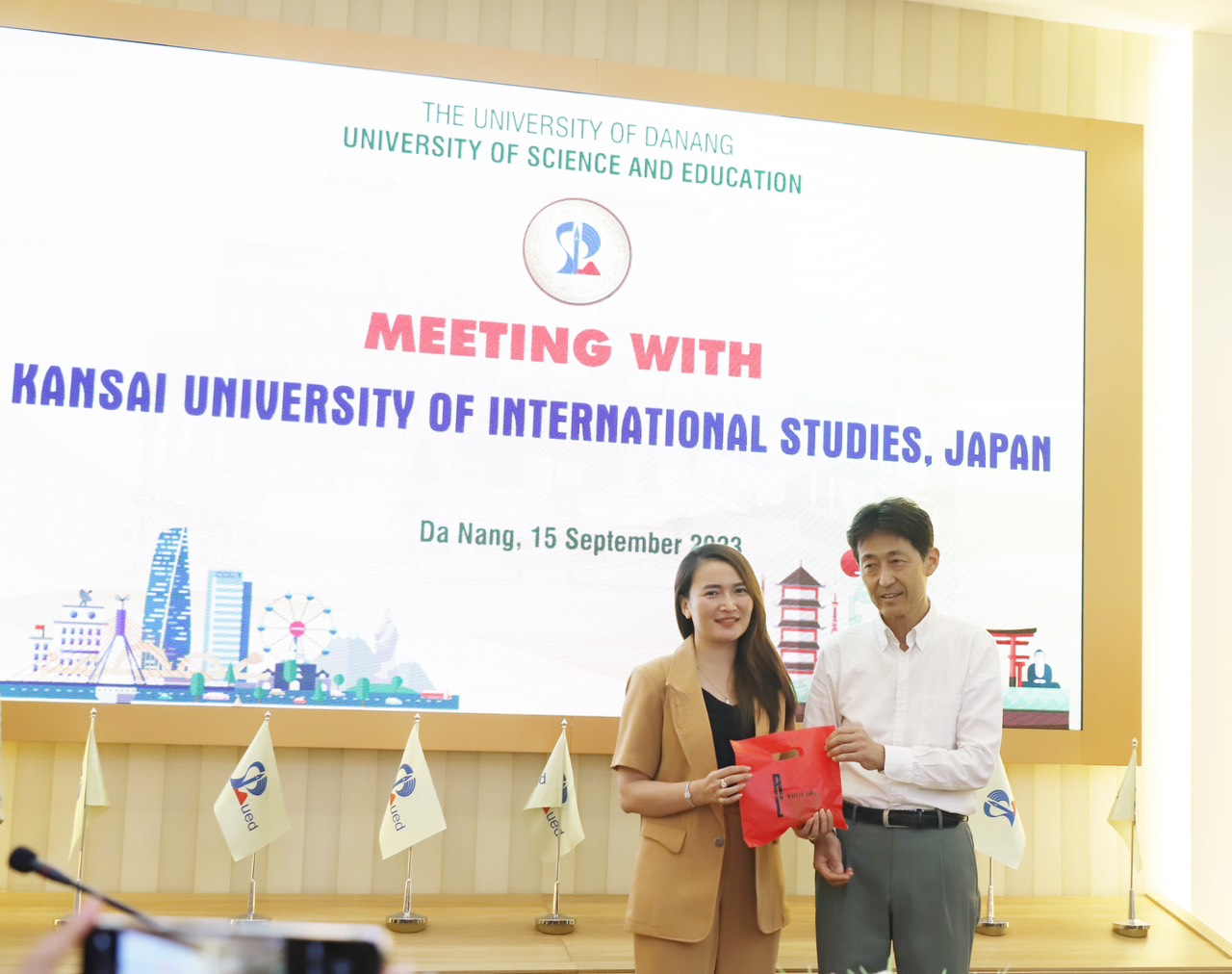 